日本放射線影響学会・学会通信担当より「学会誌Journal of Radiation Research 61巻2号出版」につきお知らせします。（発信者：オックスフォード大学出版局）-----------------------------------------------------------------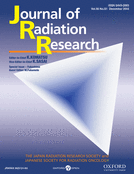 学会誌Journal of Radiation Researchの最新号が出版されました。完全オープンアクセスジャーナルですので、全ての論文を無料でお読みいただけます。以下に目次を掲載致しますので、ぜひご一読ください。
https://academic.oup.com/jrr/issue/61/2■JRRにぜひご投稿ください！■JRRは、放射線影響学会会員様からのご投稿を随時受け付けています。迅速な査読体制：投稿から初回判定まで35日、最終判定までは70日寺島論文賞：年に一度、最も優れた基礎系論文を表彰Highly Cited Award: 年間に最も引用されたoncology系論文の表彰学会員割引：学会員様は通常掲載料（1500ポンド）の半額以下の350ポンドで投稿可-----------------------------------------------------------------Biology-----------------------------------------------------------------Wortmannin, a specific inhibitor of phosphatidylinositol-3-kinase, induces accumulation of DNA double-strand breaks  Makoto Ihara, Kazuko Shichijo, Satoshi Takeshita, Takashi Kudohttps://doi.org/10.1093/jrr/rrz102PARP inhibitor olaparib sensitizes esophageal carcinoma cells to fractionated proton irradiationShun-ichiro Kageyama, Du Junyan, Hidehiro Hojo, Atsushi Motegi, Masaki Nakamura, Katsuya Tsuchihara, Tetsuo Akimoto https://doi.org/10.1093/jrr/rrz088The effects of short-term calorie restriction on mutations in the spleen cells of infant-irradiated mice  Saori Kakomi, Takafumi Nakayama, Yi Shang, Chizuru Tsuruoka, Masaaki Sunaoshi, Takamitsu Morioka,  Yoshiya Shimada, Shizuko Kakinuma, Akira Tachibana https://doi.org/10.1093/jrr/rrz078Testing of behavioral and cognitive development in rats after prenatal exposure to 1800 and 2400 MHz radiofrequency fields Zhi-qiang Li, Yuan Zhang, Yue-Meng Wan, Qiong Zhou, Chang Liu, Hui-Xin Wu, Yun-Zheng Mu, Yue-Feng He, Ritika Rauniyar, Xi-Nan Wuhttps://doi.org/10.1093/jrr/rrz097Concentration ratios of 238U and 226Ra for insects and amphibians living in the vicinity of the closed uranium mine at Ningyo-toge, JapanAkihiro Sakoda, Shoichi Murakami, Yuu Ishimori, Sawako Horaihttps://doi.org/10.1093/jrr/rrz096Microdosimetric quantities of an accelerator-based neutron source used for boron neutron capture therapy measured using a gas-filled proportional counterNaonori Hu, Hiroki Tanaka, Takushi Takata, Keita Okazaki, Ryohei Uchida, Yoshinori Sakuraihttps://doi.org/10.1093/jrr/rrz101Impact of RhoA overexpression on clinical outcomes in cervical squamous cell carcinoma treated with concurrent chemoradiotherapyKeiichi Tanaka, Yoshitaka Matsumoto, Hitoshi Ishikawa, Nobuyoshi Fukumitsu, Haruko Numajiri, Keiko Murofushi, Yoshiko Oshiro, Toshiyuki Okumura, Toyomi Satoh, Hideyuki Sakurai  https://doi.org/10.1093/jrr/rrz093-----------------------------------------------------------------Technical report -----------------------------------------------------------------Estimation of internal dose from tap water after the Fukushima Daiichi Nuclear Power Station accident using newly obtained data  Hirokazu Miyatake, Masaki Kawai, Nobuaki Yoshizawa, Gen Suzukihttps://doi.org/10.1093/jrr/rrz089 -----------------------------------------------------------------Short communication-----------------------------------------------------------------Enhancement of membrane lipid peroxidation in lung cancer cells irradiated with monoenergetic X-rays at the K-shell resonance absorption peak of phosphorusHiroshi Maezawa, Hiroko P Indo, Noriko Usami, Hideyuki J Majima, Hiromu Ito, Ken Ohnishi, Katsumi Kobayashihttps://doi.org/10.1093/jrr/rrz098Absorbed radiation doses in the thyroid as estimated by UNSCEAR and subsequent risk of childhood thyroid cancer following the Great East Japan Earthquake Tetsuya Ohira, Hiroki Shimura, Fumikazu Hayashi, Masanori Nagao, Seiji Yasumura, Hideto Takahashi,  Satoru Suzuki, Takashi Matsuzuka, Satoshi Suzuki, Manabu Iwadate, Tetsuo Ishikawa, Akira Sakai,  Shinichi Suzuki, Kenneth E Nollet, Susumu Yokoya, Hitoshi Ohto, Kenji Kamiya,https://doi.org/10.1093/jrr/rrz104-----------------------------------------------------------------Oncology/Medicine-----------------------------------------------------------------Clinical utilization of radiation therapy in Korea, 2016Eunji Kim, Won Il Jang, Mi-Sook Kim, Eun Kyung Paik, Hee Jin Kim, Hyung Jun Yoo, Kwangmo Yang,  Chul Koo Chohttps://doi.org/10.1093/jrr/rrz095Efficacy evaluation of 2D, 3D U-Net semantic segmentation and atlas-based segmentation of normal lungs excluding the trachea and main bronchiTakafumi Nemoto, Natsumi Futakami, Masamichi Yagi, Atsuhiro Kumabe, Atsuya Takeda, Etsuo Kunieda,  Naoyuki Shigematsuhttps://doi.org/10.1093/jrr/rrz086Retrospective DVH analysis of point A based intracavitary brachytherapy for uterine cervical cancer Masanori Someya, Tomokazu Hasegawa, Takaaki Tsuchiya, Mio Kitagawa, Toshio Gocho, Yuuki Fukushima, Masakazu Hori, Katsutoshi Miura, Yu Takada, Kensei Nakata, Koh-ichi Sakatahttps://doi.org/10.1093/jrr/rrz099Treatment outcomes of patients with adenocarcinoma of the uterine cervix after definitive radiotherapy and the prognostic impact of tumor-infiltrating CD8+ lymphocytes in pre-treatment biopsy specimens: a multi-institutional retrospective study Yuhei Miyasaka, Yuya Yoshimoto, Kazutoshi Murata, Shin-ei Noda, Ken Ando, Takeshi Ebara, Noriyuki Okonogi, Takuya Kaminuma, Seiji Yamada, Hayato Ikota, Hideaki Yokoo, Tatsuya Ohno, Takashi Nakanohttps://doi.org/10.1093/jrr/rrz106Semi-automated prediction approach of target shifts using machine learning with anatomical features between planning and pretreatment CT images in prostate radiotherapyYudai Kai, Hidetaka Arimura, Kenta Ninomiya, Tetsuo Saito, Yoshinobu Shimohigashi, Akiko Kuraoka,  Masato Maruyama, Ryo Toya, Natsuo Oyahttps://doi.org/10.1093/jrr/rrz105Analysis of cardiac toxicity after definitive chemoradiotherapy for esophageal cancer using a biological dose–volume histogramYuki Takeuchi, Yuji Murakami, Tsubasa Kameoka, Masanori Ochi, Nobuki Imano, Ippei Takahashi,  Ikuno Nishibuchi, Tomoki Kimura, Daisuke Kawahara, Akito Saito, Yasushi Nagatahttps://doi.org/10.1093/jrr/rraa001Inter-unit variability of multi-leaf collimator parameters for IMRT and VMAT treatment planning: a multi-institutional surveyMasaru Isono, Yuichi Akino, Hirokazu Mizuno, Yoshihiro Tanaka, Norihisa Masai, Toshijiro Yamamotohttps://doi.org/10.1093/jrr/rrz082Development of a hybrid magnetic resonance/computed tomography-compatible phantom for magnetic resonance guided radiotherapyMin-Joo Kim, Seu-Ran Lee, Kyu-Ho Song, Hyeon-Man Baek, Bo-Young Choe, Tae Suk Suhhttps://doi.org/10.1093/jrr/rrz094Investigation of 4D dose in volumetric modulated arc therapy-based stereotactic body radiation therapy: does fractional dose or number of arcs matter?Takashi Shintani, Mitsuhiro Nakamura, Yukinori Matsuo, Yuki Miyabe, Nobutaka Mukumoto, Takamasa Mitsuyoshi, Yusuke Iizuka, Takashi Mizowakihttps://doi.org/10.1093/jrr/rrz103-----------------------------------------------------------------Review-----------------------------------------------------------------The importance of mesorectum motion in determining PTV margins in rectal cancer patients treated with neoadjuvant radiotherapy Zumre Arican Alickikus, Ahmet Kuru, Barbaros Aydin, Dogukan Akcay, Ilknur Bilkay Gorkenhttps://doi.org/10.1093/jrr/rrz092